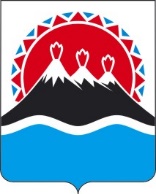 МИНИСТЕРСТВО ФИНАНСОВ КАМЧАТСКОГО КРАЯПРИКАЗг. Петропавловск-КамчатскийПРИКАЗЫВАЮ:1. Внести в приложение к приказу Министерства финансов Камчатского края от 25.05.2022 № 33/232 «Об утверждении перечня кодов видов источников финансирования дефицитов бюджетов, главными администраторами которых являются органы государственной власти Камчатского края, органы управления территориального фонда обязательного медицинского страхования Камчатского края и (или) находящиеся в их ведении казенные учреждения» изменение, дополнив его строками следующего содержания:«».2. Настоящий приказ вступает в силу после дня его официального опубликования и распространяется на правоотношения, возникшие с 1 января 2023 года.[Дата регистрации]№[Номер документа]О внесении изменения в приложение
к приказу Министерства финансов Камчатского края от 25.05.2022
 № 33/232 «Об утверждении перечня кодов видов источников финансирования дефицитов бюджетов, главными администраторами которых являются органы государственной власти Камчатского края, органы управления территориального фонда обязательного медицинского страхования Камчатского края и (или) находящиеся в их ведении казенные учреждения» По коду 01 06 10 02 02 0000 550 «Увеличение финансовых активов в собственности субъектов Российской Федерации за счет средств на казначейских счетах для осуществления и отражения операций с денежными средствами, поступающими во временное распоряжение получателей средств бюджета субъекта Российской Федерации, казначейских счетах для осуществления и отражения операций с денежными средствами бюджетных и автономных учреждений, единых счетах бюджетов государственных внебюджетных фондов, казначейских счетах для осуществления и отражения операций с денежными средствами юридических лиц, не являющихся участниками бюджетного процесса, бюджетными и автономными учреждениями»По коду 01 06 10 02 02 0000 550 «Увеличение финансовых активов в собственности субъектов Российской Федерации за счет средств на казначейских счетах для осуществления и отражения операций с денежными средствами, поступающими во временное распоряжение получателей средств бюджета субъекта Российской Федерации, казначейских счетах для осуществления и отражения операций с денежными средствами бюджетных и автономных учреждений, единых счетах бюджетов государственных внебюджетных фондов, казначейских счетах для осуществления и отражения операций с денежными средствами юридических лиц, не являющихся участниками бюджетного процесса, бюджетными и автономными учреждениями»0001 550Увеличение финансовых активов за счет привлечения на единый счет бюджета субъекта Российской Федерации остатков средств на казначейских счетах для осуществления и отражения операций с денежными средствами, поступающими во временное распоряжение получателей средств бюджета субъекта Российской Федерации0002 550Увеличение финансовых активов за счет привлечения на единый счет бюджета субъекта Российской Федерации остатков средств на казначейских счетах для осуществления и отражения операций с денежными средствами бюджетных и автономных учреждений, открытых финансовому органу субъекта Российской Федерации0003 550Увеличение финансовых активов за счет привлечения на единый счет бюджета субъекта Российской Федерации остатков средств на единых счетах бюджетов государственных внебюджетных фондов, открытых органу управления территориальным государственным внебюджетным фондом0004 550Увеличение финансовых активов за счет привлечения на единый счет бюджета субъекта Российской Федерации остатков средств на казначейских счетах для осуществления и отражения операций с денежными средствами получателей средств из бюджета0005 550Увеличение финансовых активов за счет привлечения на единый счет бюджета субъекта Российской Федерации остатков средств на казначейских счетах для осуществления и отражения операций с денежными средствами участников казначейского сопровождения, открытых финансовому органу субъекта Российской ФедерацииМинистр финансов Камчатского края[горизонтальный штамп подписи 1]А.Н. Бутылин